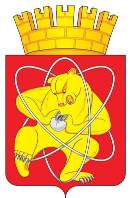 Городской округ «Закрытое административно – территориальное образование  Железногорск Красноярского края»АДМИНИСТРАЦИЯ ЗАТО г. ЖЕЛЕЗНОГОРСКПОСТАНОВЛЕНИЕ      03.12.2020                                                                                                  2274  г. ЖелезногорскО внесении изменений в постановление Администрации ЗАТО г. Железногорск от 02.11.2018 № 2086 «Об утверждении Примерного положения об оплате труда работников муниципальных  учреждений ЗАТО Железногорск, осуществляющих деятельность в сфере городского хозяйства»В соответствии с Трудовым кодексом Российской Федерации, постановлением Администрации ЗАТО г. Железногорск от 10.06.2011 № 1011 «Об утверждении Положения о системах оплаты труда работников муниципальных учреждений ЗАТО Железногорск», Уставом ЗАТО Железногорск ПОСТАНОВЛЯЮ:	1. Внести в постановление Администрации ЗАТО г. Железногорск от 02.11.2018 № 2086 «Об утверждении Примерного положения об оплате труда работников муниципальных  учреждений ЗАТО Железногорск, осуществляющих деятельность в сфере городского хозяйства» следующие изменения:1.1. Пункт 1.1 Раздела 1 «Общие положения» приложения к постановлению изложить в редакции:«1.1.  Настоящее Примерное положение об оплате труда работников муниципальных учреждений ЗАТО Железногорск, осуществляющих деятельность в сфере городского хозяйства (далее - Положение), разработано в соответствии с Трудовым кодексом Российской Федерации, постановлением  ЗАТО г. Железногорск от 10.06.2011 № 1011 «Об утверждении Положения о системах оплаты труда работников муниципальных учреждений ЗАТО Железногорск». Положение регулирует оплату труда работников следующих муниципальных учреждений ЗАТО Железногорск, осуществляющих деятельность в сфере городского хозяйства (далее - учреждения):- Муниципальное бюджетное учреждение «Комбинат благоустройства» (далее - МБУ «Комбинат благоустройства»).».1.2. Приложение № 4 к Примерному положению об оплате труда работников муниципальных учреждений ЗАТО Железногорск, осуществляющих деятельность в сфере городского хозяйства, изложить в редакции: «Приложение № 4к Примерному положениюоб оплате труда работниковмуниципальных учрежденийЗАТО Железногорск,осуществляющих деятельностьв сфере городского хозяйстваПЕРЕЧЕНЬДОЛЖНОСТЕЙ, ПРОФЕССИЙ РАБОТНИКОВ МУНИЦИПАЛЬНЫХ УЧРЕЖДЕНИЙ ЗАТО ЖЕЛЕЗНОГОРСК, ОТНОСИМЫХ К ОСНОВНОМУ ПЕРСОНАЛУ».1.3. Приложение № 5 к Примерному положению об оплате труда работников муниципальных учреждений ЗАТО Железногорск, осуществляющих деятельность в сфере городского хозяйства, изложить в редакции:«Приложение № 5к Примерному положениюоб оплате труда работниковмуниципальных учрежденийЗАТО Железногорск,осуществляющих деятельностьв сфере городского хозяйстваОБЪЕМНЫЕ ПОКАЗАТЕЛИ ДЛЯ ОТНЕСЕНИЯ УЧРЕЖДЕНИЙ К ГРУППЕПО ОПЛАТЕ ТРУДА РУКОВОДИТЕЛЕЙ1. МБУ «Комбинат благоустройства»Отнесение учреждения к определенной группе по оплате труда руководителей производится по сумме баллов на основе указанных выше показателей деятельности в соответствии со следующей таблицей:».1.4. Приложение № 6 к Примерному положению об оплате труда работников муниципальных учреждений ЗАТО Железногорск, осуществляющих деятельность в сфере городского хозяйства, изложить в редакции:«Приложение № 6к Примерному положениюоб оплате труда работниковмуниципальных учрежденийЗАТО Железногорск,осуществляющих деятельностьв сфере городского хозяйстваКОЛИЧЕСТВО ДОЛЖНОСТНЫХ ОКЛАДОВ РУКОВОДИТЕЛЕЙ УЧРЕЖДЕНИЙ, УЧИТЫВАЕМЫХ ПРИ ОПРЕДЕЛЕНИИ ОБЪЕМА СРЕДСТВ НА ВЫПЛАТЫ СТИМУЛИРУЮЩЕГО ХАРАКТЕРА РУКОВОДИТЕЛЯМ УЧРЕЖДЕНИЙ, В ГОД».1.5. В таблице приложения № 7 к Примерному положению об оплате труда работников муниципальных учреждений ЗАТО Железногорск, осуществляющих деятельность в сфере городского хозяйства, раздел «заместитель руководителя по общим вопросам» исключить.2. Управлению внутреннего контроля Администрации ЗАТО                           г. Железногорск (Е.Н. Панченко) довести до сведения населения настоящее постановление через газету «Город и горожане».3. Отделу общественных связей Администрации ЗАТО г. Железногорск                     (И.С. Архипова) разместить настоящее постановление на официальном сайте городского округа «Закрытое административно-территориальное образование Железногорск Красноярского края» в информационно-телекоммуникационной сети «Интернет».4. Контроль над исполнением данного постановления оставляю за собой. 5. Настоящее постановление подлежит официальному опубликованию и применяется к правоотношениям, возникшим с 02.11.2020.Глава ЗАТО г. Железногорск                                                            И.Г. КуксинN п/пНаименование учрежденийДолжности, профессии работников учреждений1231МБУ «Комбинат благоустройства»Начальник цеха, начальник участка, мастер участка, начальник автоколонны, рабочий зеленого хозяйства, дорожный рабочий, машинист автогрейдера, машинист экскаватора, тракторист, водитель автомобиля, инженер по охране и защите леса, мастер лесаN п/пПоказателиУсловияКоличество баллов1Протяженность автомобильных дорог общего пользования, закрепленных за учреждениемЗа каждый один километр дорог1,02Содержание территорий общего пользования, закрепленных за учреждениемЗа каждую тысячу кв. м территории0,13Содержание и ремонт кладбищЗа каждую тысячу кв. м территории0,14Обслуживаемая площадь лесов при проведении работ по охране, защите и воспроизводству лесаЗа каждые 100 га1,55Списочная численность работниковЗа каждого работника1,0Группа по оплате труда руководителейСумма балловIсвыше 500IIот 351 до 500IIIот 201 до 350IVдо 200N п/пУчрежденияКоличество должностных окладов руководителя учреждения, подлежащих централизации, в год1231МБУ "Комбинат благоустройства"38